FICHA : Mi árbol genealógico (Doc. repaso) Jezabel Cored 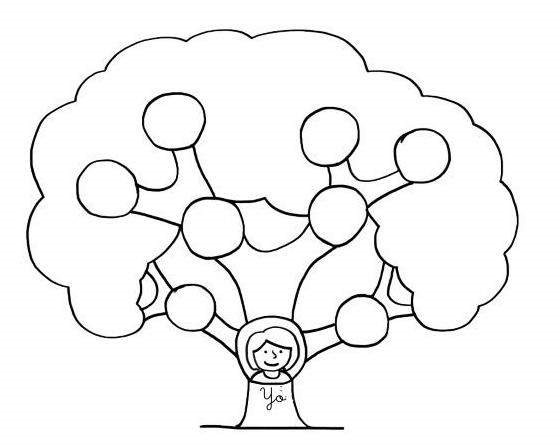 (Document adapté de https://www.conmishijos.com/actividades-para-ninos/dibujos-para-colorear/arbol-genealogico-dibujos-para-colorear-e-imprimir/)Mi padre Mi abuela paterna Mi madre YoMi abuelo materno Mi abuela materna Mi hermana mayor Mi abuelo paterno Mi hermano menor Mi padre Mi abuela paterna Mi madre Mi abuelo materno Mi abuela materna Mi hermana mayor Mi abuelo paterno Mi hermano menor 